Câu 1: Ứng dụng nào sau đây không phải của muối ăn (NaCl)?A. Sát trùng.		B. Dùng làm gia vị.	C. Sản xuất NaOH, Cl2	.	D. Dùng làm phân bón.Câu 3: Dãy nào gồm tất cả các kim loại đều tác dụng được với dung dịch axit clohidric, axit sunfuric loãng ở điều kiện thường ?A. Mg, Zn, Ag		B. Zn, Mg, Cu		C. Al, Zn, Cu	D. Fe, Mg, AlCâu 4: Dãy nào gồm các oxit đều tác dụng với dung dịch NaOH ?A. CuO, CaO, ZnO, Al2O3.		B. SO2, MgO, CuO, Ag2O.C. ZnO, FeO, SO2, CO2.			D. CO2, SO2, P2O5, SO3.Câu 5: Cho các chất: O2, Cl2, dung dịch HCl, dung dịch NaOH, dung dịch CuSO4, Fe2O3. Kim loại nhôm có thể tác dụng được với bao nhiêu chất ở điều kiện thích hợp ?A. 3.   		 	B. 4.				C. 5.			D. 6.Câu 6: Khi cho thanh Cu (dư) vào 200 ml dung dịch AgNO3  nồng độ x M. Sau khi phản ứng xảy ra hoàn toàn, thấy khối lượng chất rắn tăng 1,52 gam so với ban đầu. Tìm x Câu 7: Cho hình vẽ mô tả thí nghiệm điều chế khí Y từ chất rắn X. Khí Y có thể là khí nào sau đây ?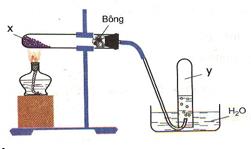 Câu 8: Có thể điều chế khí clo trong phòng thí nghiệm bằng cách nào sau đây ?A. Điện phân dung dịch NaCl không có màng ngăn.B. Cho MnO2 tác dụng với dung dịch HCl đặc.C. Cho Fe2O3 tác dụng với dung dịch HCl đặc.D. Cho NaOH tác dụng với dung dịch HCl.Câu 9: Cho 20 gam hỗn hợp NaOH và Na2CO3  tác dụng với dung dịch HCl (dư) thì thấy thoát ra 2,24 lít khí (đktc). Tính phần trăm khối lượng của Na2CO3 trong hỗn hợp ban đầuA. 53%.			B. 10,6%.			C. 0,53%.		D. 50%Câu 10: A là chất khí sinh ra do quá trình đốt cháy nhiên liệu hóa thạch hoặc núi lửa phun trào. A là chất là chất làm đục nước vôi trong và là chất chính gây ra hiện tượng hiệu ứng nhà kính. A là chất khí nào trong số các chất khí sau đây? A. O2				B. CO				C. NO		D. CO2Câu 11: Trong phòng thí nghiệm, có thể thu khí clo bằng cách nào trong các cách sau đây ?Câu 12: Hiện tượng nào xảy ra khi cho một mẩu giấy quỳ tím vào nước clo ? A. Giấy quỳ tím không đổi màu.B. Giấy quỳ tím hóa đỏC. Giấy quỳ tím hóa xanh.D. Lúc đầu giấy quỳ tím hóa đỏ, sau đó biến thành màu xanh.Câu 13: Hòa tan hoàn toàn 16,9 gam hỗn hợp gồm Mg, Fe, Zn bằng dung dịch H2SO4 loãng, dư thì thu được 8,96 lít khí H2  (đktc) và dung dịch chứa m gam muối clorua. Giá trị m làCâu 14: Để thu được CuSO4, người ta cho Cu tác dụng với Câu 15: Cho m gam CaCO3 tác dụng với dung dịch HCl (dư) thì thấy thoát ra 2,24 lít khí (đktc). Tìm m.TRƯỜNG THCS GIA THUỴTỔ HOÁ SINH ĐỊAPHIẾU BÀI TẬP TRẮC NGHIỆM HÓA 9A. 0,2 MB. 1 MC. 0,1 MD. 2 MA.	HCl.B. Cl2.C. H2.D. O2.A. Cách 1 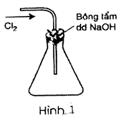 B. Cách 2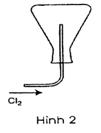 C. Cách 3 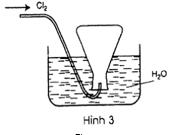 D. Cách 4 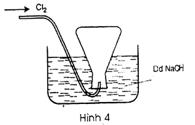 A. 46,1.B. 56,1.C. 45,3D. 55,3.A. dung dịch H2SO4 đặcB. dung dịch Na2SO4C. dung dịch H2SO4 loãngD. dung dịch FeSO4A. 10 (g)B. 40 (g)C. 30 (g)D. 20 (g)BGH duyệtPhạm Thị Hải VânTTCM duyệtNguyễn Thị Phương Thảo